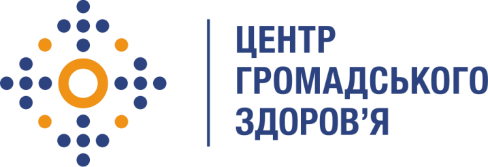 Державна установа 
«Центр громадського здоров’я Міністерства охорони здоров’я України» оголошує конкурс на відбір Завідувача відділу організації лабораторної роботи .Назва позиції: Завідувача відділу організації лабораторної роботиІнформація щодо установи:Державна установа «Центр громадського здоров’я Міністерства охорони здоров’я України» (ЦГЗ) — санітарно-профілактичний заклад охорони здоров’я, головними завданнями якого є діяльність у галузі громадського здоров’я і забезпечення потреб населення шляхом здійснення епідеміологічного нагляду, виконання повноважень щодо захисту населення від інфекційних та неінфекційних захворювань, лабораторної діяльності, біологічної безпеки та біологічного захисту. ЦГЗ виконує функції головної установи Міністерства охорони здоров’я України у галузі громадського здоров’я та протидії небезпечним, особливо небезпечним, інфекційним та неінфекційним захворюванням, біологічного захисту та біологічної безпеки, імунопрофілактики, лабораторної діагностики інфекційних хвороб, гігієнічних та мікробіологічних аспектів здоров’я людини, пов’язаних із довкіллям, національного координатора Міжнародних медико-санітарних правил, координації реагування на надзвичайні ситуації у секторі громадського здоров’я.Основні обов'язки:Здійснює керівництво та управління роботою Відділу та секторів у його складі.Визначення пріоритетних напрямів, заходів, завдань організації лабораторної роботи Центру та мережі Центрів контролю та профілактики хвороб.Забезпечення належного функціонування референс-лабораторії Центру.Розробка та впровадження систем управління якістю, процедур та методів роботи у відповідності до вимог чинного законодавства України або стандартів, проведення досліджень (випробувань), які є необхідними для виконання функцій системи громадського здоров’я.Налагодження взаємодії з лабораторіями мережі Центрів контролю та профілактики хвороб.Впровадження лабораторних інформаційних систем.Підготовка аналітичних матеріалів щодо стану забезпеченості лабораторних підрозділів для прийняття управлінських рішень.Вимоги до професійної компетентності:Вища освіта другого (магістерського) рівня у галузі знань «22 Охорона здоров’я» за спеціальністю «222 Медицина».Досвід підготовки проєктів нормативно-правових актів.Досвід роботи (за фахом) не менше 3 років на керівних посадах.Досвід роботи із інформаційними системами.Просунутий користувач MS Office (Word, Excel, Power Point).Досвід підготовки дашбордів, аналітичних матеріалів, оперативних довідок.Високий рівень стресостійкості.Резюме мають бути надіслані електронною поштою на електронну адресу: vacancies@phc.org.ua. В темі листа, будь ласка, зазначте: «156 – 2024  Завідувач відділу організації лабораторної роботи».Термін подання документів – до 28 березня  2024 року, реєстрація документів 
завершується о 18:00.За результатами відбору резюме кандидати будуть запрошені до участі у співбесіді. У зв’язку з великою кількістю заявок, ми будемо контактувати лише з кандидатами, запрошеними на співбесіду. Умови завдання та контракту можуть бути докладніше обговорені під час співбесіди.Державна установа «Центр громадського здоров’я Міністерства охорони здоров’я України»  залишає за собою право повторно розмістити оголошення про вакансію, скасувати конкурс на заміщення вакансії, запропонувати посаду зі зміненими обов’язками чи з іншою тривалістю контракту.